Urząd Gminy Dobra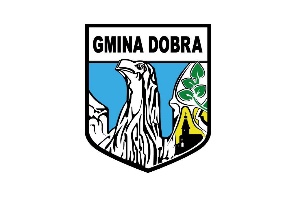 Wydział Spraw Obywatelskich72-003 Wołczkowo ul. Lipowa 51
tel. 91 311 22 81, 91 439 65 07Załącznik 1.                                                                         								Dobra, dnia................................................Oznaczenie i adres przedsiębiorcy:…………………………………………………….…………………………………………………….OŚWIADCZENIEo spełnieniu wymogów ustawowychJa niżej podpisany(-a) w oparciu o treść art. 6 ust. 1 i art. 8 ust. 3 pkt. 2 i ust. 6 ustawy z dnia 6 września 2001r. o transporcie drogowym oświadczam że:   nie zostałem(-am) skazany(-a) prawomocnym wyrokiem za przestępstwa karne skarbowe lub przestępstwa umyślne: przeciwko bezpieczeństwu w komunikacji, mieniu, obrotowi gospodarczemu, wiarygodności dokumentów, środowisku lub warunkom pracy i płacy albo innym przepisom dotyczącym wykonywania zawodu,nie zostało wydane w stosunku do mnie prawomocne orzeczenie zakazujące wykonywania działalności gospodarczej w zakresie transportu drogowego,posiadam tytuł prawny do dysponowania pojazdem/pojazdami samochodowymi spełniającymi wymagania techniczne określone przepisami prawa o ruchu drogowym, którymi transport drogowy ma być wykonywany, a pojazdy te są zarejestrowane na terytorium Rzeczypospolitej Polskiej.nie byłem prawomocnie skazany(-a) za przestępstwa przeciwko życiu i zdrowiu oraz przeciwko wolności seksualnej i obyczajności, a także za przestępstwa, o których mowa w art. 59 ustawy z dnia 29 lipca 2005 r. o przeciwdziałaniu narkomanii (Dz.U. z 2019 r. poz. 852), a ponadto nie orzeczono prawomocnie wobec mnie zakazu wykonywania zawodu kierowcy,spełniam wymagania określone w art. 39a ust. 1 pkt 1-4 ustawy z dnia 6 września 2001 r. o transporcie drogowym.Jestem świadomy (-a)  odpowiedzialności karnej za złożenie fałszywego oświadczenia.…………………………………..
Czytelny podpis przedsiębiorcyArt. 233 § 1 kk: Kto, składając zeznanie mające służyć za dowód w postępowaniu sądowym lub w innym postępowaniu prowadzonym na podstawie ustawy, zeznaje nieprawdę lub zataja prawdę, podlega karze pozbawienia wolności od 6 miesięcy do lat 8.Art. 272 kk: Kto wyłudza poświadczenie nieprawdy przez podstępne wprowadzenie w błąd funkcjonariusza publicznego lub innej osoby upoważnionej do wystawienia dokumentu, podlega karze pozbawienia wolności do lat 3.(